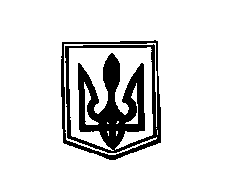 У К Р А Ї Н АВАСИЛІВСЬКИЙ ЗАКЛАД ЗАГАЛЬНОЇ СЕРЕДНЬОЇ ОСВІТИКІЛІЙСЬКОЇ  МІСЬКОЇ  РАДИ Н А К А ЗКод ЄДРПОУ 3421117603 січня 2024 року                                  с.Василівка                                         №  04Про створення постійно діючої комісії з розгляду випадків булінгу по Василівському закладу загальної середньої освіти         На виконання наказу  Міністерства освіти і науки від 28.12.2019 рок № 1646, зареєстрованого в Міністерстві юстиції України 03 лютого 2020 р. за N 111/34394 «Деякі питання реагування на випадки булінгу (цькування) та застосування заходів виховного впливу в закладах освіти», з метою виявлення та протидії булінгу серед учасників освітнього процесу, швидкого реагування на такі випадки,НАКАЗУЮ:          1. Створити постійно діючу  комісію з розгляду випадків булінгу серед учасників освітнього процесу у такому складі:- Голова комісії – Сілакова О.В., директор;- Секретар комісії – Пимонова Л.П., заступник директора з НВР, соціальний педагог;- Члени комісії: Гусар Л.В.- медична сестра;  Доденко О.П.- педагог-організатор.          2.У випадках скликання комісії до її роботи залучати батьків, чиї діти причетні до випадків булінгу.          3. Засідання комісії проводити у випадку письмової заяви директору школи.          4. З метою профілактики проявів негативної поведінки учнів, чиї дії у майбутньому можуть кваліфікуватися як булінг, невідкладно скликати засідання комісії та залучати батьків учнів до її засідань.         5. До роботи комісії залучати уповноважених осіб Національної поліції України та Служби у справах дітей.         6. Класним керівникам постійно проводити роз’яснювальну роботу з учнями та батьками щодо їх відповідальності за дії, які прирівнюються до булінгу.          7.Довести до відома усіх педагогічних працівників про персональну відповідальність за випадки булінгу з їх боку чи спробу втаємничення таких випадків зі сторони учнів чи колег по роботі.           8. Заступникові директора з НВР Пимоновій Л.П.:           8.1. З даним наказом ознайомити усіх педагогічних працівників, учнів та їх батьків.           9. Копію даного наказу розмістити на офіційному сайті школи.           10. Контроль за виконанням наказу залишаю за собою.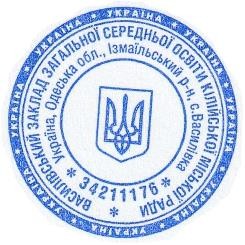 Директор Василівського ЗЗСО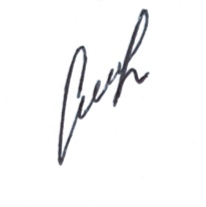 Оксана СІЛАКОВА